Уважаемые руководители!В соответствии с постановлением мэрии города Ярославля от 06.04.2017 № 484 «О проведении на территории города Ярославля месячника по обеспечению первичных мер пожарной безопасности» и в соответствии с Планом основных мероприятий города Ярославля в области гражданской обороны, предупреждения и ликвидации чрезвычайных ситуаций, обеспечения пожарной безопасности и безопасности людей на водных объектах на 2017 год и с целью обеспечения безопасности детей, во всех образовательных учреждениях города Ярославля необходимо провести организационные и профилактические мероприятия с обучающимися и воспитанниками по правилам пожарной безопасности и ответственности за поджоги, рассмотрев данный вопрос на родительских собраниях и классных часах.Заместитель директора департамента – начальник управления                                                                                          Т.Ю. КоротковаХахинаЕ.В.40-51-25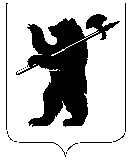 ДЕПАРТАМЕНТОБРАЗОВАНИЯМЭРИИ ГОРОДА ЯРОСЛАВЛЯВолжская Набережная, .Ярославль, 150000телефон (4852) 40-51-00, факс (4852) 30-46-73 e-mail: edudep@city-yar.ruОКПО 02119231,ОГРН 1027600685276ИНН/КПП 7604011463/760401001от   27.04.2017  № 01-18/2706на № _____________ от ____________ДЕПАРТАМЕНТОБРАЗОВАНИЯМЭРИИ ГОРОДА ЯРОСЛАВЛЯВолжская Набережная, .Ярославль, 150000телефон (4852) 40-51-00, факс (4852) 30-46-73 e-mail: edudep@city-yar.ruОКПО 02119231,ОГРН 1027600685276ИНН/КПП 7604011463/760401001от   27.04.2017  № 01-18/2706на № _____________ от ____________Руководителям образовательных учреждений О направлении информацииРуководителям образовательных учреждений 